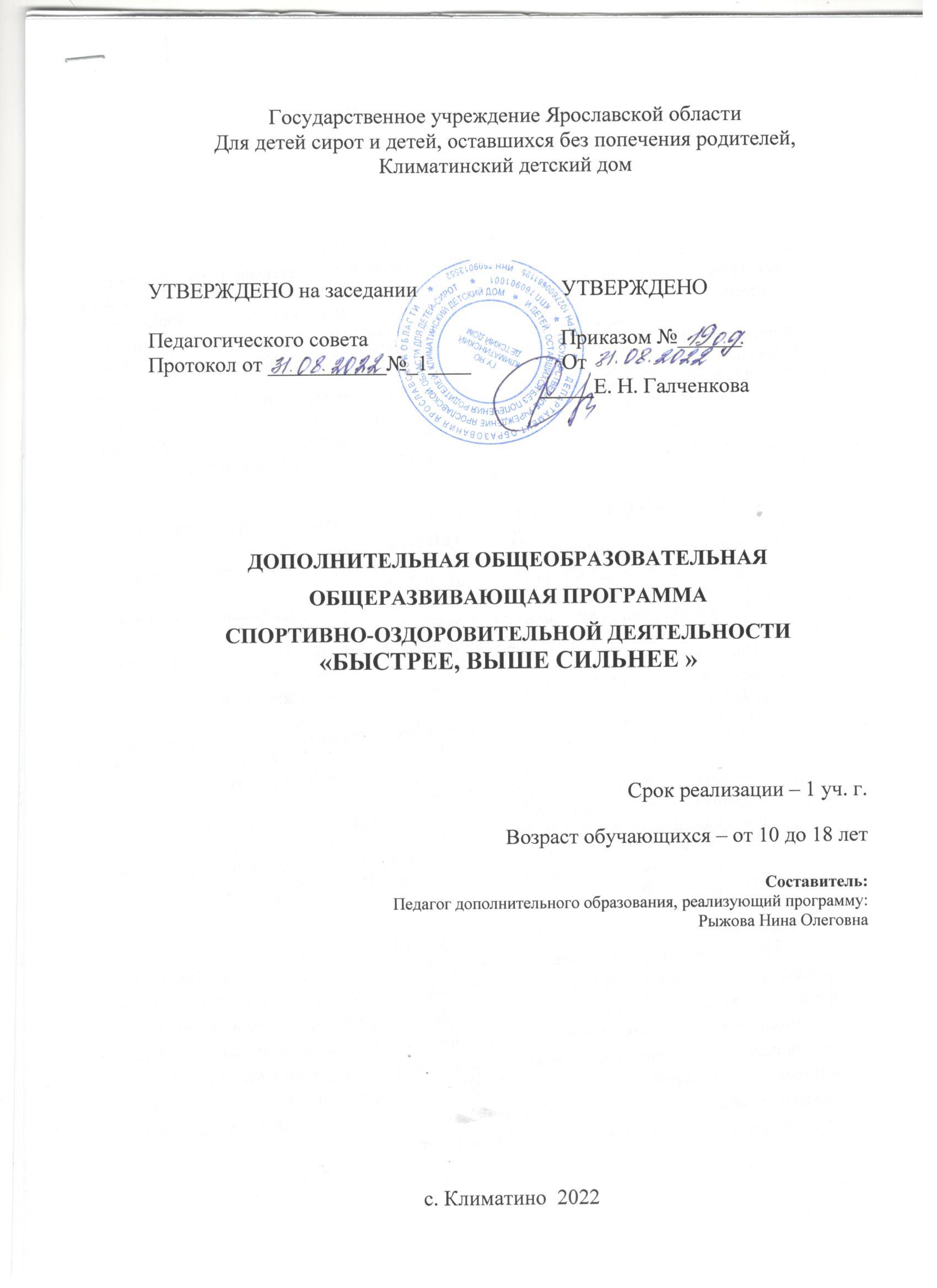 ПОЯСНИТЕЛЬНАЯ ЗАПИСКА 	 Программа по физической культуре создана в соответствии с требованиями в соответствии с обязательным минимумом содержания образования школьников в области физической культуры и Минимальными требованиями к уровню подготовки учащихся, на основе Примерной образовательной программы общего образования и  авторской программы В. И. Лях,  рекомендованной Министерством образования и науки Российской Федерации .Особенностью физической культуры как учебного предмета является ее деятельностный характер: двигательная деятельность с общеразвивающей  направленностью.  В процессе овладения этой деятельностью у учащихся не только совершенствуются физические качества, но и активно развиваются сознание и мышление, творческие способности и самостоятельность.РАБОЧИЙ ПЛАН СОСТАВЛЕН С УЧЕТОМ СЛЕДУЮЩИХ НОРМАТИВНЫХ ДОКУМЕНТОВ:Федеральный закон «О физической культуре и спорте в Российской Федерации» от 04.12.2007г.№329-ФЗ (ред. От 02.07.2013г.);Базисный учебный план общеобразовательных учреждений Российской Федерации. Приказ МО РФ от 09.03.2004г. № 1312 (ред. От 01.02.2012);Национальная доктрина образования Российской Федерации. Постановление Правительства РФ от 04.10.2000г. №751;Обязательный минимум содержания начального образования. Приказ МО РФ от 19.05.1998г. №1235;О Концепции Федеральной целевой программы развития образования на 2011-2015г.г. Распоряжение Правительства РФ от 07.02.2011г. № 163-р;О проведении мониторинга физического развития обучающихся. Письмо Минобрнауки РФ от 29.03.2010г. № 06- 499;Стратегия развития физической культуры и спорта на период до 2020 года. Распоряжения правительства РФ от 07.08.2009г. №1101-р.;Примерная программа и авторская программа «Комплексная программа физического воспитания учащихся 1-11 классов» В. И. Ляха, А. А. Зданевича. (М.: Просвещение, 2014).ЦЕЛЬ ОБУЧЕНИЯЦель школьного образования по физической культуре – формирование разносторонне физически развитой личности, способной активно использовать ценности физической культуры для укрепления и длительного сохранения собственного здоровья, оптимизации трудовой деятельности и организации активного отдыха. В основной школе данная цель конкретизируется: учебный процесс направлен на формирование устойчивых мотивов и потребностей школьников в бережном отношении к своему здоровью, целостном развитии физических и психических качеств, творческом использовании средств физической культуры и организации здорового образа жизни.ЗАДАЧИ ФИЗИЧЕСКОГО ВОСПИТАНИЯ УЧАЩИХСЯ 8-9 классовОбразовательный процесс в области физической культуры в основной строится так, чтобы были решены следующие задачи:- укрепление здоровья, развитие основных физических качеств и повышение функциональных возможностей организма;- формирование культуры движений, обогащение двигательного опыта физическими упражнениями с общеразвивающей и корригирующей направленностью, техническими действиями и приемами базовых видов спорта;- освоение знаний о физической культуре и спорте, их истории и современном развитии, роли в формировании здорового образа жизни;- обучение навыкам и умениям в физкультурно-оздоровительной и спортивно-оздоровительной деятельности, самостоятельной организации занятий физическими упражнениями;- воспитание положительных качеств личности, норм коллективного взаимодействия и сотрудничества в учебной и соревновательной деятельности.Ориентируясь на решение задач образования школьников в области физической культуры, настоящая программа в своем предметном содержании направлена на:- реализацию принципа вариативности, который лежит в основе планирования учебного материала в соответствии с половозрастными особенностями учащихся, материально-технической оснащенностью учебного процесса, региональными климатическими условиями и видом учебного учреждения;- реализацию принципа достаточности и сообразности, определяющего распределение учебного материала в конструкции основных компонентов двигательной (физкультурной) деятельности, особенностей формирования познавательной и предметной активности воспитаников;- соблюдение дидактических правил от известного к неизвестному и от простого к сложному, которые лежат в основе планирования учебного содержания в логике поэтапного его освоения, перевода учебных знаний в практические умения и навыки, в том числе и в самостоятельной деятельности;- расширение межпредметных связей, ориентирующих педагога во время планирования учебного материала на то, чтобы учитывать задачу формирования целостного мировоззрения воспитаников, всестороннее раскрытие взаимосвязи и взаимообусловленности изучаемых явлений и процессов;- усиление оздоровительного эффекта, достигаемого в ходе активного использования воспитанниками освоенных знаний, способов и физических упражнений в физкультурно-оздоровительных мероприятиях, режиме дня, самостоятельных занятиях физическими упражнениями.СТРУКТУРА И СОДЕРЖАНИЕ ПРОГРАММЫСогласно Концепции развития содержания образования в области физической культуры основой образования по физической культуре является двигательная (физкультурная) деятельность, которая непосредственно связана с совершенствованием физической природы человека. В рамках школьного образования активное освоение данной деятельности позволяет школьникам не только совершенствовать физические качества и укреплять здоровье, осваивать физические упражнения и двигательные действия, но и успешно развивать психические процессы и нравственные качества, формировать со знание и мышление, творческий подход и самостоятельность. В соответствии со структурой двигательной (физкультурной) деятельности примерная программа включает в себя три основных учебных раздела: «Знания о физической культуре» (информационный компонент деятельности), «Способы двигательной (физкультурной) деятельности» (операциональный компонент деятельности), «Физическое совершенствование» (процессуально-мотивационный компонент деятельности).Раздел «Знания о физической культуре» соответствует основным представлениям о развитии познавательной активности человека и включает в себя такие учебные темы, как «История физической культуры и ее развитие в современном обществе», «Базовые понятия физической культуры» и «Физическая культура человека». Эти темы включают сведения об истории древних и современных Олимпийских игр, основных направлениях развития физической культуры в современном обществе, о формах организации активного отдыха и укрепления здоровья средствами физической культуры. Кроме этого, здесь раскрываются основные понятия физической и спортивной подготовки, особенности организации и проведения самостоятельных занятий физическими упражнениями, даются правила контроля и требования техники безопасности.Раздел «Способы двигательной (физкультурной) деятельности» содержит задания, которые ориентированы на активное включение учащихся в самостоятельные формы занятий физической культурой. Этот раздел соотносится с разделом «Знания о физической культуре» и включает в себя темы «Организация и проведение самостоятельных занятий физической культурой» и «Оценка эффективности занятий физической культурой». Основным содержанием этих тем является перечень необходимых и достаточных для самостоятельной деятельности практических навыков и умений.Раздел «Физическое совершенствование», наиболее значительный по объему учебного материала, ориентирован на гармоничное физическое развитие, всестороннюю физическую подготовку и укрепление здоровья школьников. Этот раздел включает в себя несколько тем: «Физкультурно-оздоровительная деятельность», «Спортивно-оздоровительная деятельность с общеразвивающей направленностью», «Прикладно-ориентированные упражнения» и «Упражнения общеразвивающей направленности».Тема «Физкультурно-оздоровительная деятельность» ориентирована на решение задач по укреплению здоровья учащихся. Здесь даются комплексы упражнений из современных оздоровительных систем физического воспитания, помогающие коррекции осанки и телосложения, оптимальному развитию систем дыхания и кровообращения, а также упражнения адаптивной физической культуры, которые адресуются в первую очередь школьникам, имеющим отклонения в физическом развитии и в состоянии здоровья.Тема «Спортивно-оздоровительная деятельность с общеразвивающей направленностью» ориентирована на физическое совершенствование учащихся и включает в себя средства общей физической и технической подготовки. В качестве таких средств в программе предлагаются физические упражнения и двигательные действия из базовых видов спорта (гимнастики с основами акробатики, легкой атлетики, лыжных гонок, спортивных игр). Овладение упражнениями и действиями базовых видов спорта раскрывается в программе с учетом их использования в организации активного отдыха, массовых спортивных соревнований.Тема «Прикладно-ориентированные упражнения» поможет подготовить школьников к предстоящей жизни, качественному освоению различных профессий. Решение этой задачи предлагается осуществить посредством обучения детей жизненно важным навыкам и умениям различными способами, в вариативно изменяющихся внешних условиях. Данная тема представляется весьма важной для школьников, которые готовятся продолжать свое образование в системе средних профессиональных учебных заведений.Тема «Упражнения общеразвивающей направленности» предназначена для организации целенаправленной физической подготовки учащихся и включает в себя физические упражнения на развитие основных физических качеств. Эта тема, в отличие от других учебных тем, носит лишь относительно самостоятельный характер, поскольку ее содержание должно входить в содержание других тем раздела «Физическое совершенствование». В связи с этим предлагаемые упражнения распределены по разделам базовых видов спорта и сгруппированы по признаку направленности на развитие соответствующего физического качества (силы, быстроты, выносливости и т. д.). Такое изложение материала позволяет учителю отбирать физические упражнения и объединять их в различные комплексы, планировать динамику нагрузок и обеспечивать преемственность в развитии физических качеств, исходя из половозрастных особенностей учащихся, степени освоенности ими упражнений, условий проведения уроков, наличия спортивного инвентаря и оборудования.При планировании учебного материала по базовым видам спорта допускается в бесснежных районах РФ заменять освоение темы «Лыжные гонки» углубленным изучением содержания других тем. В свою очередь, тему «Плавание» можно вводить в учебный процесс при наличии соответствующих условий и материальной базы по решению местных органов управления образованием за счет регионального или школьного компонента.В «Тематическом планировании» излагаются темы основных разделов программы и приводится характеристика деятельности учащихся. Данная характеристика ориентирует учителя на те результаты педагогического процесса, которые должны быть получены как итог освоения содержания учебного курса.ФОРМЫ ОРГАНИЗАЦИИ И ПЛАНИРОВАНИЯ ОБРАЗОВАТЕЛЬНОГО ПРОЦЕССАОсновные формы организации образовательного процесса в детском доме – занятия физической культуры, физкультурно-оздоровительные мероприятия, спортивные соревнования и праздники, занятия в спортивных секциях и кружках, самостоятельные занятия физическими упражнениями. Занятия физической культуры — это основная форма организации учебной деятельности учащихся в процессе освоения ими содержания предмета. При этом уроки по своим задачам и направленности учебного материала могут планироваться как комплексные (с решением нескольких педагогических задач) и как целевые (с преимущественным решением одной педагогической задачи).Занятия с образовательно-познавательной направленностью дают воспитанникам необходимые знания, знакомят со способами и правилами организации самостоятельных занятий, обучают навыкам и умениям по их планированию, проведению и контролю. Важной особенностью этих уроков является то, что воспитанники активно используют учебники по физической культуре, различные дидактические материалы (например, карточки) и методические разработки педагога.Занятия с образовательно-познавательной направленностью имеют и другие особенности. Во-первых, продолжительность подготовительной части занятия небольшая (до 5—6 мин), в нее включаются как ранее разученные тематические комплексы упражнений (например, для развития гибкости, координации движений, формирования правильной осанки), так и упражнения общеразвивающего характера, содействующие повышению работоспособности, активности процессов внимания, памяти и мышления. Учебная деятельность в этой части занятия может быть организована фронтально, по учебным группам, а также индивидуально (или с небольшой группой). Во-вторых, в основной части занятия выделяют соответственно образовательный и двигательный компоненты. Образовательный компонент включает в себя постижение детьми учебных знаний и знакомство со способами физкультурной деятельности. В зависимости от объема учебного материала продолжительность этой части занятия может быть от 3 до 15 мин. Двигательный компонент включает в себя обучение двигательным действиям и развитие физических качеств учащихся. Продолжительность этой части занятия будет зависеть от времени, требующегося на решение задач, запланированных в образовательном компоненте. Между образовательным и двигательным компонентами основной части урока необходимо включать обязательную разминку (до 5—7 мин), которая по своему характеру должна соотноситься с задачами двигательного компонента. Вместе с тем если занятия проводится  по типу целевого занятия, то все учебное время основной части отводится на решение соответствующей педагогической задачи. В-третьих, продолжительность заключительной части занятия зависит от продолжительности основной части, но не превышает 5—7 мин. Занятия с образовательно-обучающей направленностью используются по преимуществу для обучения практическому материалу, который содержится в разделе «Физическое совершенствование» (гимнастика с основами акробатики, легкая атлетика и др.). На этих же уроках учащиеся осваивают и учебные знания, но только те, которые касаются предмета обучения (например, названия упражнений, описание техники их выполнения и т. п.).В основной школе данный вид занятия проводится по типу комплексных занятия с решением нескольких педагогических задач.Отличительные особенности планирования этих занятия:- планирование задач обучения осуществляется в логике поэтапного формирования двигательного навыка: начальное обучение, углубленное разучивание и закрепление, совершенствование;- планирование освоения физических упражнений согласовывается с задачами обучения, а динамика нагрузки - с закономерностями постепенного нарастания утомления, возникающего в процессе их выполнения;- планирование развития физических качеств осуществляется после решения задач обучения в определенной последовательности: 1) гибкость, координация движений, быстрота; 2) сила (скоростно-силовые и собственно силовые способности); 3) выносливость (общая и специальная).Занятия с образовательно-тренировочной направленностью используются для развития физических качеств и проводятся в рамках целенаправленной физической подготовки. В основной школе такие занятия проводятся преимущественно как целевые занятия и планируются на основе принципов спортивной тренировки: во-первых, с соблюдением соотношения объемов тренировочной нагрузки в общей и специальной подготовке; во-вторых, с системной цикловой динамикой повышения объема и интенсивности нагрузки;  в-третьих, с ориентацией на достижение конкретного результата в соответствующем цикле тренировочных уроков. Помимо целевого развития физических качеств, на этих занятия необходимо сообщать воспитанников соответствующие знания, формировать у них представления о физической подготовке и физических качествах, физической нагрузке и ее влиянии на развитие систем организма. Кроме этого, на уроках с образовательно-тренировочной направленностью воспитанников обучают способам контроля величины и функциональной направленности физической нагрузки, а также способам ее регулирования в процессе выполнения заданий.Отличительные особенности целевых занятия:- обеспечение постепенного нарастания величины физической нагрузки в течение всей основной части занятия;- планирование относительно продолжительной заключительной части занятия (до 7–9 мин);- использование в качестве основных режимов нагрузки развивающего (пульс до 160 уд./мин) и тренирующего (пульс свыше 160 уд./мин) режимов;В целом каждый из типов занятий физической культуры носит образовательную направленность и по возможности должен активно включать воспитанников в различные формы самостоятельной деятельности (самостоятельных упражнений). При этом приобретаемые воспитанников на занятиях знания и умения должны включаться в систему домашних занятий, при выполнении которых они закрепляются.РЕЗУЛЬТАТЫ ОСВОЕНИЯ СОДЕРЖАНИЯ ПРЕДМЕТА «ФИЗИЧЕСКАЯ КУЛЬТУРА»Результаты освоения содержания предмета «Физическая культура» определяют те итоговые результаты, которые должны демонстрировать воспитанниками по завершении обучения. Требования к результатам изучения учебного предмета выполняют двоякую функцию. Они, с одной стороны, предназначены для оценки успешности овладения программным содержанием, а с другой стороны, устанавливают минимальное содержание образования, которое в обязательном порядке должно быть освоено каждым ребенком. Метапредметные результаты характеризуют уровень сформированности качественных универсальных способностей воспитанников, проявляющихся в активном применении знаний и умений в познавательной и предметно-практической деятельности. Приобретенные на базе освоения содержания предмета «Физическая культура», в единстве с освоением программного материала других образовательных дисциплин, универсальные способности потребуются как в рамках образовательного процесса (умение учиться), так и в реальной повседневной жизни учащихся. Метапредметные результаты проявляются в различных областях культуры.В области познавательной культуры:- понимание физической культуры как явления культуры, способствующего развитию целостной личности человека, сознания и мышления, физических, психических и нравственных качеств;- понимание здоровья как важнейшего условия саморазвития и самореализации человека, расширяющего свободу выбора профессиональной деятельности и обеспечивающего долгую сохранность творческой активности;- понимание физической культуры как средства организации здорового образа жизни, профилактики вредных привычек и девиантного (отклоняющегося) поведения.В области нравственной культуры:- бережное отношение к собственному здоровью и здоровью окружающих, проявление доброжелательности и отзывчивости к людям, имеющим ограниченные возможности и нарушения в состоянии здоровья;- уважительное отношение к окружающим, проявление культуры взаимодействия, терпимости и толерантности в достижении общих целей при совместной деятельности;- ответственное отношение к порученному делу, проявление осознанной дисциплинированности и готовности отстаивать собственные позиции, отвечать за результаты собственной деятельности.В области трудовой культуры:- добросовестное выполнение учебных заданий, осознанное стремление к освоению новых знаний и умений, качественно повышающих результативность выполнения заданий;- рациональное планирование учебной деятельности, умение организовывать места занятий и обеспечивать их безопасность;- поддержание оптимального уровня работоспособности в процессе учебной деятельности, активное использование занятий физической культурой для профилактики психического и физического утомления.В области эстетической культуры:- восприятие красоты телосложения и осанки человека в соответствии с культурными образцами и эстетическими канонами, формирование физической красоты с позиций укрепления и сохранения здоровья;- понимание культуры движений человека, постижение жизненно важных двигательных умений в соответствии с их целесообразностью и эстетической привлекательностью;- восприятие спортивного соревнования как культурно-массового зрелищного мероприятия, проявление адекватных норм поведения, неантагонистических способов общения и взаимодействия.В области коммуникативной культуры:- владение культурой речи, ведение диалога в доброжелательной и открытой форме, проявление к собеседнику внимания, интереса и уважения;- владение умением вести дискуссию, обсуждать содержание и результаты совместной деятельности, находить компромиссы при принятии общих решений;- владение умением логически грамотно излагать, аргументировать и обосновывать собственную точку зрения, доводить ее до собеседника.В области физической культуры:- владение способами организации и проведения разнообразных форм занятий физической культурой, их планирования и содержательного наполнения;- владение широким арсеналом двигательных действий и физических упражнений из базовых видов спорта и оздоровительной физической культуры, активное их использование в самостоятельно организуемой спортивно-оздоровительной и физкультурно-оздоровительной деятельности;- владение способами наблюдения за показателями индивидуального здоровья, физического развития и физической подготовленности, использование этих показателей в организации и проведении самостоятельных форм занятий физической культурой.Предметные результаты характеризуют опыт воспитанников в творческой двигательной деятельности, который приобретается и закрепляется в процессе освоения учебного предмета «Физическая культура». Приобретаемый опыт проявляется в знаниях и способах двигательной деятельности, умениях творчески их применять при решении практических задач, связанных с организацией и проведением самостоятельных занятий физической культурой. Предметные результаты, так же как и метапредметные, проявляются в разных областях культуры.В области познавательной культуры:- знания по истории и развитию спорта и олимпийского движения, о положительном их влиянии на укрепление мира и дружбы между народами;- знание основных направлений развития физической культуры в обществе, их целей, задач и форм организации;- знания о здоровом образе жизни, его связи с укреплением здоровья и профилактикой вредных привычек, о роли и месте физической культуры в организации здорового образа жизни.В области нравственной культуры:- способность проявлять инициативу и творчество при организации совместных занятий физической культурой, доброжелательное и уважительное отношение к занимающимся, независимо от особенностей их здоровья, физической и технической подготовленности;- умение оказывать помощь занимающимся при освоении новых двигательных действий, корректно объяснять и объективно оценивать технику их выполнения- способность проявлять дисциплинированность и уважительное отношение к сопернику в условиях игровой и соревновательной деятельности, соблюдать правила игры и соревнований.В области трудовой культуры:- способность преодолевать трудности, выполнять учебные задания по технической и физической подготовке в полном объеме;- способность организовывать самостоятельные занятия физической культурой разной направленности, обеспечивать безопасность мест занятий, спортивного инвентаря и оборудования, спортивной одежды;- способность самостоятельно организовывать и проводить занятия профессионально-прикладной физической подготовкой, подбирать физические упражнения в зависимости от индивидуальной ориентации на будущую профессиональную деятельность.В области эстетической культуры:- способность организовывать самостоятельные занятия физической культурой по формированию телосложения и правильной осанки, подбирать комплексы физических упражнений и режимы физической нагрузки в зависимости от индивидуальных особенностей физического развития;- способность организовывать самостоятельные занятия по формированию культуры движений, подбирать упражнения координационной, ритмической и пластической направленности, режимы физической нагрузки в зависимости от индивидуальных особенностей физической подготовленности;- способность вести наблюдения за динамикой показателей физического развития и осанки, объективно оценивать их, соотнося с общепринятыми нормами и представлениями.В области коммуникативной культуры:- способность интересно и доступно излагать знания о физической культуре, грамотно пользоваться понятийным аппаратом;- способность формулировать цели и задачи занятий физическими упражнениями, аргументированно вести диалог по основам их организации и проведения;- способность осуществлять судейство соревнований по одному из видов спорта, владеть информационными жестами судьи.В области физической культуры:- способность отбирать физические упражнения по их функциональной направленности, составлять из них индивидуальные комплексы для оздоровительной гимнастики и физической подготовки;- способность составлять планы занятий физической культурой с различной педагогической направленностью, регулировать величину физической нагрузки в зависимости от задач занятия и индивидуальных особенностей организма;- способность проводить самостоятельные занятия по освоению новых двигательных действий и развитию основных физических качеств, контролировать и анализировать эффективность этих занятий.Личностные результаты отражаются в индивидуальных качественных свойствах воспитанников, которые приобретаются в процессе освоения кружка «Физическая культура». Эти качественные свойства проявляются прежде всего в положительном отношении воспитанников к занятиям двигательной (физкультурной) деятельностью, накоплении необходимых знаний, а также в умении использовать ценности физической культуры для удовлетворения индивидуальных интересов и потребностей, достижения личностно значимых результатов в физическом совершенстве. Личностные результаты могут проявляться в разных областях культуры.В области познавательной культуры:- владение знаниями об индивидуальных особенностях физического развития и физической подготовленности, о соответствии их возрастным и половым нормативам;- владение знаниями об особенностях индивидуального здоровья и о функциональных возможностях организма, способах профилактики заболеваний и перенапряжения средствами физической культуры;- владение знаниями по основам организации и проведения занятий физической культурой оздоровительной и тренировочной направленности, составлению содержания занятий в соответствии с собственными задачами, индивидуальными особенностями физического развития и физической подготовленности.В области нравственной культуры:- способность управлять своими эмоциями, проявлять культуру общения и взаимодействия в процессе занятий физической культурой, игровой и соревновательной деятельности;- способность активно включаться в совместные физкультурно-оздоровительные и спортивные мероприятия, принимать участие в их организации и проведении;- владение умением предупреждать конфликтные ситуации во время совместных занятий физической культурой и спортом, разрешать спорные проблемы на основе уважительного и доброжелательного отношения к окружающим.В области трудовой культуры:- умение планировать режим дня, обеспечивать оптимальное сочетание нагрузки и отдыха;- умение проводить туристские пешие походы, готовить снаряжение, организовывать и благоустраивать места стоянок, соблюдать правила безопасности;- умение содержать в порядке спортивный инвентарь и оборудование, спортивную одежду, осуществлять их подготовку к занятиям и спортивным соревнованиям.В области эстетической культуры:- красивая (правильная) осанка, умение ее длительно сохранять при разнообразных формах движения и пере движений;- хорошее телосложение, желание поддерживать его в рамках принятых норм и представлений посредством занятий физической культурой;- культура движения, умение передвигаться красиво, легко и непринужденно.В области коммуникативной культуры:- владение умением осуществлять поиск информации по вопросам развития современных оздоровительных систем, обобщать, анализировать и творчески применять полученные знания в самостоятельных занятиях физической культурой;- владение умением достаточно полно и точно формулировать цель и задачи совместных с другими детьми занятий физкультурно-оздоровительной и спортивно-оздоровительной деятельностью, излагать их содержание;- владение умением оценивать ситуацию и оперативно принимать решения, находить адекватные способы поведения и взаимодействия с партнерами во время учебной и игровой деятельности.В области физической культуры:- владение навыками выполнения жизненно важных двигательных умений (ходьба, бег, прыжки, лазанья и др.) различными способами, в различных изменяющихся внешних условиях;- владение навыками выполнения разнообразных физических упражнений различной функциональной направленности, технических действий базовых видов спорта, а также применения их в игровой и соревновательной деятельности;- умение максимально проявлять физические способности (качества) при выполнении тестовых упражнений по физической культуре.Содержание данной программы предназначено для учащихся основной и подготовительной медицинских групп. Занятия с учащимися специальной медицинской группы должны вестись по специальным программам в соответствии со степенью заболевания и состоянием здоровья каждого ученика.РАСПРЕДЕЛЕНИЕ УЧЕБНОГО ВРЕМЕНИ ПРОХОЖДЕНИЯ ПРОГРАММНОГО МАТЕРИАЛА ПО ФИЗИЧЕСКОЙ КУЛЬТУРЕ при 3-х часовом обученииВ программе В.И.Ляха, А.А.Зданевича программный материал делится на две части-базовую и вариативную. Освоение базовых основ физической культуры объективно необходимо и обязательно для каждого воспитанника. Без базового компонента невозможна успешная адаптация к жизни в человеческом обществе и эффективное осуществление трудовой деятельности независимо от того, чем бы хотел молодой человек  заниматься в будущем.Базовый компонент составляет основу общегосударственного стандарта общеобразовательной подготовки в сфере физической культуры и не зависит от региональных, национальных и индивидуальных особенностей ученика (лыжная подготовка заменяется кроссовой).Вариативная (дифференцированная) часть физической культуры включает в себя программный материал по баскетболу или волейболу и обусловлена необходимостью учёта индивидуальных способностей детей, региональных, национальных и местных особенностей работы школы.Для прохождения теоретических сведений можно выделить время как в процесса уроков, так и индивидуальный час.Таблица №2СПОРТИВНЫЕ ИГРЫВ 8-9 классах продолжается углубленное изучение одной из спортивных игр закрепляются и совершенствуются ранее освоенные элементы техники перемещений, остановок, поворотов, владения мячом (ловля, передачи, ведение, броски и др.), защитных действий, усложняется набор технико-тактических взаимодействий в нападении и защите. Одновременно с техническим и тактическим совершенствованием игры продолжается процесс разностороннего развития координационных и кондиционных способностей, психических процессов, воспитание нравственных и волевых качеств. Учитывая, что к 9 классу учащиеся владеют техникой основных приемов (с мячом и без мяча), увеличивается значимость упражнений с мячом для сопряженного воздействия на техник тактику развитие способностей. Больший удельный вес приобретают игровой и соревновательный методы.В процессе занятий необходимо чаще использовать индивидуальные и дополнительные задания с целью устранения отдельных недостатков в технике владения основными игровыми приемами, при развитии тех или других двигательных способностей. Среди способов организации воспитанников на занятиях целесообразно чаще применять метод круговой тренировки, используя упражнения с мячом, направленные на развитие конкретных координационных и кондиционных способностей, совершенствование основных приемов.Программный материал по спортивным играмТаблица №4ЛЕГКАЯ АТЛЕТИКАВ 8-9 классах продолжается работа по совершенствованию техники спринтерского и длительного бега, прыжков в длину и высоту с разбега, метаний. Усиливается акцент на дальнейшее развитие кондиционных (выносливости, скоростно-силовых, скоростных) и координационных (ориентирование в пространстве, ритм, способность к согласованию движений и реакции, точность дифференцирования основных параметров движений) способностей. Увеличивается процент упражнений, сопряженно воздействующих на совершенствование техники и развитие кондиционных и координационных способностей. Уроки в этих классах в значительной мере приобретают черты тренировки.По сравнению с основной школой увеличивается длина спринтерских дистанций, время длительного бега, длина разбега и количество способов в прыжках и метаниях. С юношами и девушками продолжается углубленное изучение освоенных в 8—9 классах различных спортивных способов прыжков. При наличии условий и обеспечении техники безопасности возможно ознакомление старшеклассников с техникой прыжка с шестом, тройного прыжка, метания колья, диска, молота, толкания ядра.Для усиления прикладной роли занятий и разностороннего воздействия на координационные и координационные способности рекомендуется чаще проводить занятия на местности в условиях преодоления естественных и искусственных препятствий. К тому же занятия на открытом воздухе обеспечивают выраженный оздоровительный эффект, способствуют закаливанию организма, укреплению здоровья.На занятиях по легкой атлетике следует создавать условия для воспитания у детей стремления к объективной оценке своих возможностей, самоопределению и самосовершенствованию. Выполнение трудных, но посильных заданий по развитию физических способностей, особенно выносливости, создает благоприятные условия для воспитания нравственных и волевых качеств.Программный материал по легкой атлетикеТаблица № 6Литература для педагогаКомплексная программа физического воспитания учащихся В.И.Ляха, А.А.Зданевича, Физическая культура.  1-11 классы, изд.3-е. исправленное- Волгоград: «Учитель»,2014.В.И.Лях,Зданевич А.А.Физическая культура. 10-11 кл.: учеб.для общеобразоват.учреждений/под общ. Ред. В.И.Ляха. М.;Просвещение 2014.Виленский, М. Я. Физическая культура. 5-7 кл.: учеб. для общеобразоват. учреждений / М. Я. Виленский, Т. Ю. Торочкова, И. М. Туревский ; под общ. ред. М. Я. Виленского. - М.     :Просвещение, 2009.Лях, В. И. Физическая культура. 8-9 кл. : учеб. для общеобразоват. учреждений / В. И. Лях,А. А. Зданевич ; под общ. ред. В. И. Ляха. - М. : Просвещение, 2009.Каинов А. И. Методические рекомендации планирования прохождения материала по предмету физической культуры в основной школе на основе баскетбола: программа В. И. Ляха, А. А. Зданевича /А. Н. Каинов, Н. В. Колышкина,-Волгоград: ВГАФК,2005.-52 с.Пояснительная записка к Федеральному базисному учебному плану и примерный учебный план для общеобразовательных учреждений РФ//Физкультура в школе.-2006.-№6Оценка качества подготовки выпускников средней(полной) школы по физической культуре /авт.-сост. А.П.Матвеев, Т.В.Петрова.-М.: Дрофа,2001.-128 с.Кофман, Л. Б. Настольная книга для учителя физической культуры \ Л. Б. Кофман. –М.: Физкультура и спорт,1998.В.С. Кузнецов, Г.А. Колодницкий. Упражнения и игры с мячами. Москва. Издательство НЦ ЭНАС» 2002г.Школьникова, Н. В. Я иду на урок. Книга для учителя физической культуры. 1-6 классы  \ Н. В. Школьникова. М. В. Тарасова – М.: Издательство «Первое сентября»,2002.Ковалько, В.И. Поурочные разработки по физкультуре. 1-4 классы \ В. И. Ковалько. – М.: Вако. 2006Настольная книга учителя физической культуры: справ.-метод.пособие/сост. Б.И.Мишин.-М.;ООО «Изд-во АСТ»:ООО «Изд-во Атрель»,2003.-526с.Оценка качества подготовки выпускников средней (полной) школы по физической культуре/авт.-сост. А.П.Матвеев, Т.В. Петров.-М.: Дрофа, 2001г-128 с.Интернет-ресурсы:1.Фестиваль педагогических идей «Отрытый урок». – Режим доступа : http://festival.1september.ru\articles\5768942.Учительский портал. – Режим доступа : http://www.uchportal.ru\load\102-1-0-135113.К уроку. ru – режим доступа: http://www.k-yroky.ru\load\71-1-0-69584.Сеть творческих учителей.- Режим доступа: http://www.it-n.ru\communities.aspx5.Pedsovet.Su. - Режим доступа: http://pedsovet.su6.Proшколу.Ru – Режим доступа: http://www.proshkolu.ru7.Педсовет.org.- Режим доступа: http://pedsovet.org№ п\пВиды программного материалаКоличество часов№ п\пВиды программного материала8-9 класс 1.Базовая часть841.1Основы знаний о физической культуре. Инструктаж по технике безопасности при изучении разделов программыВ процессе занятий1.2Спортивные игры (волейбол или баскетбол)421.3Легкая атлетика422Вариативная часть642.1Баскетбол (баскетбол или волейбол)322.2Кроссовая подготовка 32Итого148Основная направленность8-9 классыБаскетболНа совершенствование техники передвижений, остановок, поворотов, стоекКомбинации из освоенных элементов техники передвиженийНа совершенствование ловли и передач мячаВарианты ловли и передач мяча без сопротивления и с сопротивлением защитника (в различных построениях)На совершенствование техники ведения мячаВарианты ведения мяча без сопротивления и с сопротивлением защитникаНа совершенствование техники бросков мячаВарианты бросков мяча без сопротивления и с сопротивлением защитникаНа совершенствование техники защитных действийДействия против игрока без мяча и с мячом (вырывание, выбивание, перехват, накрывание)На совершенствование техники перемещений, владения мячом и развитие кондиционных и координационных способностейКомбинации из освоенных элементов техники перемещений и владения мячомНа совершенствование тактики игрыИндивидуальные, групповые и командные тактические действия в нападении и защитеНа овладение игрой и комплексное развитие психомоторных способностейИгра по упрощенным правилам баскетбола. Игра по правиламГандбол.На совершенствование техники передвижений, остановок, поворотов, стоекКомбинации из освоенных элементов техники передвиженийНа совершенствование ловли и передач мячаВарианты ловли и передач мяча без сопротивления и с сопротивлением защитника (в различных построениях)На совершенствование техники ведения мячаВарианты ведения мяча без сопротивления и с сопротивлением защитникаНа совершенствование техники бросков мячаВарианты бросков мяча без сопротивления и с сопротивлением защитникаНа совершенствование техники защитных действийДействия игрока без мяча и с мячом (вырывание, выбивание, перехват)На совершенствование техники перемещений, владения мячом и развитие кондиционных и координационных способностейКомбинация из освоенных элементов техники перемещений и владения мячомНа совершенствование тактики игрыИндивидуальные, групповые и командные тактические действия в нападении и защитеНа овладение игрой и комплексное развитие психомоторных способностейИгра по упрощенным правилам ручного мяча. Игра по правиламВолейбол На совершенство- вание техники передвижений, остановок, поворотов и стоекКомбинации из освоенных элементов техники передвиженийНа совершенствование техники приема и передач мячаВарианты техники приема и передач мячаНа совершенствование техники подач мячаВарианты подач мячаНа совершенствование техники нападающего удараВарианты нападающего удара через сеткуНа совершенствование техники защитных действийВарианты блокирования нападающих ударов (одиночное и вдвоем), страховкаНа совершенствование тактики игрыИндивидуальные, групповые и командные тактические действия в нападении и защитеНа овладение игрой и комплексное развитие психомоторных способностейИгра по упрощенным правилам волейбола. Игра по правиламФутбол На совершенствование техники передвижений, остановок, поворотов и стоекКомбинации из освоенных элементов техники передвиженийНа совершенствование техники ударов по мячу и остановок мячаВарианты ударов по мячу ногой и головой без сопротивления и с сопротивлением защитника. Варианты остановок мяча ногой, грудьюНа совершенствование техники ведения мячаВарианты ведения мяча без сопротивления и с сопротивлением защитникаНа совершенствование техники перемещений, владения мячом и развитие кондиционных и координационных способностейКомбинации из освоенных элементов техники перемещений и владения мячомНа совершенствование техники защитных действийДействия против игрока без мяча и с мячом (выбивание, отбор, перехват)На совершенствование тактики игрыИндивидуальные, групповые и командные тактические действия в нападении и защитеНа овладение игрой и комплексное развитие психомоторных способностейИгра по упрощенным правилам на площадках разных размеров. Игра по правиламНа совершенствование координационных способнос-тей (ориентирование в пространстве, быстрота перестроения двигательных действий и реакций, дифференцирование силовых, пространственных и временных параметров движений, способностей к согласованию иритму)Упражнения по овладению и совершенствованию в технике перемещений и владения мячом, метания в цель различными мячами, жонглирование (индивидуально, в парах, у стенки), упражнения на быстроту и точность реакций, прыжки в заданном ритме; комбинации из освоенных элементов техники перемещений и владения мячом, выполняемые также в сочетании с акробатическими упражнениями и др.; варианты круговой тренировки, комбинированные упражнения и эстафеты с разнообразными предметами (мячами, шайбой, теннисными ракетками, бадминтонной ракеткой, воздушными шарами). Подвижные игры с мячом, приближенные к спортивнымНа развитие выносливостиВсевозможные эстафеты, круговая тренировка, подвижные игры, двусторонние игры и игровые задания с акцентом на анаэробный или аэробный механизм длительностью от 20 с до 18 минНа развитие скоростных и скоростно-силовых способностейБег с ускорением, изменением направления, темпа, ритма, из различных положений на расстояние от 10 до 25 м, ведение мяча в разных стойках, с максимальной частотой 10—13 с, подвижные игры и эстафеты с мячом в сочетании с прыжками, метаниями и бросками мячей разного веса в цель и на дальностьНа знания о физической культуреТерминология избранной спортивной игры, техника владения мячом, техника перемещений, индивидуальные, групповые и командные атакующие и защитные тактические действия. Влияние игровых упражнений на развитие координационных и кондиционных способностей, психические процессы, воспитание нравственных и волевых качеств. Правила игры. Техника безопасности при занятиях спортивными играмиНа овладение организаторскими умениямиОрганизация и проведение спортивной игры с учащимися младших классов и сверстниками, судейство и комплектование команды, подготовка мест для проведения занятийСамостоятельные занятияУпражнения по совершенствованию координационных, скоростно-силовых, скоростных способностей и выносливости игровые упражнения по совершенствованию технических приемов; подвижные игры, игровые задания, приближенные к содержанию разучиваемых спортивных игр; спортивные игры. Самоконтроль и дозирование нагрузки при занятиях спортивными играмиОсновная направленность8-9  класс8-9  классОсновная направленностьЮношиДевушкиНа совершенствование техники спринтерского бегаВысокий и низкий старт до 40 м.Стартовый разгон.Бег на результат на 100 м.Эстафетный бегВысокий и низкий старт до 40 м.Стартовый разгон.Бег на результат на 100 м.Эстафетный бегНа совершенствование техники дли тельного бегаБег в равномерном и переменном темпе 20—25 мин.Бег на 3000 мБег в равномерном и переменном темпе 15—20 мин.Бег на 2000 мНа совершенствование техники прыжка в длину с разбегаПрыжки в длину с 13— 15 шагов разбегаПрыжки в длину с 13— 15 шагов разбегаНа совершенствование техники прыжка в высоту с разбегаПрыжки в высоту с 9—11 шагов разбегаПрыжки в высоту с 9—11 шагов разбегаНа совершенствования техники метания в цель и на дальностьМетание мяча 150 г с 4—5 бросковых шагов с полного разбега на дальность в кори- дор 10 м и заданное расстояние; в горизонтальную и вертикальную цель (1х1 м) с расстояния до 20 м.Метание гранаты 500— 700 г с места на дальность, с колена, лежа; с 4—5 бросковых шагов с укороченного и полного разбега на дальность в коридор 10 м и заданное расстояние; в горизонтальную цель (2х2 м) с расстояния 12—15 м, по движущейся цели (2х2 м) с расстояния 10—12 м.Бросок набивного мяча (3 кг) двумя руками из различных исходных положений с места, с одного — четырех шагов вперед-вверх на дальность и заданное расстояниеМетание теннисного мяча и мяча 150 г с места на дальность, с 4—5 бросковых шагов с укороченного и полного разбега на дальность и заданное расстояние в коридор 10 м; в горизонтальную и вертикальную цель (1х1 м) с расстояния 12—14 м.Метание гранаты 300—500 г с места на дальность, с 4—5 бросковых шагов с укороченного и полного разбега на дальность в коридор 10 м и заданное расстояние.Бросок набивного мяча (2 кг) двумя руками из различных исходных положений с места, с одного — четырех шагов вперед-вверх на дальность и заданное расстояниеНа развитие выносливостиДлительный бег до 25 мин, кросс, бег с препятствиями, бег с гандикапом, в парах, группой, эстафеты, круговая тренировкаДлительный бег до 20 минНа развитие скоростно-силовых способностейПрыжки и многоскоки, метания в цель и на дальность разных снарядов из разных и. п., толкание ядра, набивных мячей, круговая тренировкаПрыжки и многоскоки, метания в цель и на дальность разных снарядов из разных и. п., толкание ядра, набивных мячей, круговая тренировкаНа развитие скоростных способностейЭстафеты, старты из различных и. п., бег с ускорением, с максимальной скоростью, изменением темпа и ритма шаговЭстафеты, старты из различных и. п., бег с ускорением, с максимальной скоростью, изменением темпа и ритма шаговНа развитие координационных способностейВарианты челночного бега, бега с изменением направления, скорости, способа перемещения; бег с преодолением препятствий и на местности; барьерный бег; прыжки через препятствия и на точность приземления; метание различных предметов из различных и. п. в цель и на дальность обеими рукамиВарианты челночного бега, бега с изменением направления, скорости, способа перемещения; бег с преодолением препятствий и на местности; барьерный бег; прыжки через препятствия и на точность приземления; метание различных предметов из различных и. п. в цель и на дальность обеими рукамиНа знания о физической культуреБиомеханические основы техники бега, прыжков и метаний. Основные механизмы энергообеспечения легкоатлетических упражнений. Виды соревнований по легкой атлетике и рекорды. Дозирование нагрузки при занятиях бегом, прыжками и метанием. Прикладное значение легкоатлетических упражнений. Техника безопасности при занятиях легкой атлетикой. Доврачебная помощь при травмах. Правила соревнованийБиомеханические основы техники бега, прыжков и метаний. Основные механизмы энергообеспечения легкоатлетических упражнений. Виды соревнований по легкой атлетике и рекорды. Дозирование нагрузки при занятиях бегом, прыжками и метанием. Прикладное значение легкоатлетических упражнений. Техника безопасности при занятиях легкой атлетикой. Доврачебная помощь при травмах. Правила соревнованийНа совершенствование организаторских уменийВыполнение обязанностей судьи по видам легкоатлетических соревнований и инструктора в занятиях с младшими школьникамиВыполнение обязанностей судьи по видам легкоатлетических соревнований и инструктора в занятиях с младшими школьникамиСамостоятельные занятияТренировка в оздоровительном беге для развития и совершенствования основных двигательных способностей. Самоконтроль при занятиях легкой атлетикойТренировка в оздоровительном беге для развития и совершенствования основных двигательных способностей. Самоконтроль при занятиях легкой атлетикой